АДМИНИСТРАЦИЯ  ИЗОБИЛЬНЕНСКОГО  СЕЛЬСКОГО ПОСЕЛЕНИЯНИЖНЕГОРСКОГО  РАЙОНАРЕСПУБЛИКИ  КРЫМПОСТАНОВЛЕНИЕ12.03.2020 г.                               с.Изобильное                                      № _19_Об утверждении отчета о ходе реализации и исполненияцелевой программы  "Профилактика терроризма  и экстремизма, а также минимизации и (или) ликвидации последствий проявлений терроризма и экстремизма на территории муниципального образования Изобильненское сельское поселение Нижнегорского района Республики Крым на 2019 - 2020 годы"       В соответствии  с Постановлением  администрации Изобильненского сельского поселения  «Об утверждении Порядка принятия решении о разработке долгосрочных целевых программ Изобильненского сельского поселения и их формирования и реализации», Уставом муниципального образования Изобильненское сельское поселение  Нижнегорского района Республики Крым,администрация Изобильненского сельского поселения                                            ПОСТАНОВЛЯЕТ :        1. Утвердить отчет о ходе реализации  муниципальной  целевой программы  "Профилактика терроризма  и экстремизма, а также минимизации и (или) ликвидации последствий проявлений терроризма и экстремизма на территории муниципального образования Изобильненское сельское поселение Нижнегорского района Республики Крым на 2019 - 2020 годы"  (прилагается)       2.Обнародовать настоящее постановление на информационном стенде в здании администрации Изобильненского сельского поселения по адресу: с.Изобильное, пер.Центральный,15 и на официальном сайте администрации  Изобильненского сельского поселения Нижнегорского района Республики Крым.        3. Постановление вступает в силу со дня его официального обнародования.      Глава администрации	Изобильненского сельского поселения                                  Л.Г.НазароваПриложениек постановлению администрацииИзобильненского сельского поселенияот 12.03.2020 г. № 19                                                               ОтчетО ходе реализации муниципальной целевой программы "Профилактика терроризма  и экстремизма, а также минимизации и (или) ликвидации последствий проявлений терроризма и экстремизма на территории муниципального образования Изобильненское сельское поселение Нижнегорского района Республики Крым на 2019 - 2020 годы"        Муниципальная программа "Профилактика терроризма  и экстремизма, а также минимизации и (или) ликвидации последствий проявлений терроризма и экстремизма на территории муниципального образования Изобильненское сельское поселение Нижнегорского района Республики Крым на 2019 - 2020 годы" ( утверждена постановлением администрации  Изобильненского сельского поселения № 121 от 12.11.2018 года. Разработчиком и исполнителем Программы является  администрация Изобильненского сельского поселения.Основные цели и задачи Программы :        Основными целями программы являются противодействие терроризму и экстремизму, защита жизни граждан, проживающих на территории муниципального образования Изобильненское сельское поселение Нижнегорского района Республики Крым от террористических и экстремистских актов, а также предупреждение возникновения в общественных местах и жилом секторе ситуаций, представляющих опасность для жизни, здоровья, собственности граждан, за счет повышения эффективности профилактики правонарушений.Основными задачами программы являются:а) уменьшение проявлений экстремизма и негативного отношения к лицам других национальностей и религиозных конфессий.б) формирование у населения внутренней потребности в толерантном поведении к людям других национальностей и религиозных конфессий на основе ценностей многонационального российского общества, культурного самосознания, принципов соблюдения прав и свобод человека.в) формирование толерантности и межэтнической культуры в молодежной среде, профилактика агрессивного поведения.г) информирование населения муниципального образования Изобильненское сельское поселение Нижнегорского района Республики Крым по вопросам противодействия терроризму и экстремизму.д) содействие правоохранительным органам в выявлении правонарушений и преступлений данной категории, а также ликвидации их последствий.е) пропаганда толерантного поведения к людям других национальностей и религиозных конфессий.ж) организация воспитательной работы среди детей и молодежи, направленная на устранение причин и условий, способствующих совершению действий экстремистского характера.з) недопущение наличия свастики и иных элементов экстремистской направленности.Срок реализации программы рассчитан на два года с 2018 по 2020 годы.Планируемые результаты реализации программы приведены в таблице 1.Оценка эффективности реализации программы производится путем сравнения фактически достигнутых показателей за соответствующий год с утвержденными на год значениями целевых индикаторов.     В 2019 году в рамках реализации данной программы проводились следующие мероприятия: - администрацией сельского поселения и сельским советом разработаны  и приняты  нормативные правовые акты, регулирующие вопросы в сфере межнациональных и межконфессиональных отношений, воспитанию толерантности на территории Изобильненского сельского поселения, профилактики терроризма и экстремизма, а также минимизации и (или) ликвидации последствий проявлений терроризма и экстремизма.Разработан План комплексных организационных и профилактических мероприятий по противодействию терроризму и экстремизму на 2019 г., 2020 г. - на официальном сайте администрации Изобильненского сельского поселения размещается  вся информация поселения по данному направлению.- информационный и справочный материал размещается на информационных стендах сельского поселения, расположенных по всей территории населенного пункта .        Анализ реализации Программы за 2019 год показал, что программные  цели и ожидаемые результаты от реализации Программы на данном этапе достигнуты :      В соответствии с Порядком принятия решении о разработке долгосрочных целевых программ Изобильненского сельского поселения и их формирования и реализации, муниципальная программа "Профилактика терроризма  и экстремизма, а также минимизации и (или) ликвидации последствий проявлений терроризма и экстремизма на территории муниципального образования Изобильненское сельское поселение Нижнегорского района Республики Крым на 2019 - 2020 годы" признана эффективной.Фактически в отчетном периоде из запланированных мероприятий все в полном объеме выполнены.       Вывод об эффективности программы : цели и задачи программы за отчетный период достигнуты.  Мероприятия Программы реализовать  в 2020 году. - приняты нормативные правовые акты Изобильненского сельского поселения, регулирующие вопросы в сфере межнациональных и межконфессиональных отношений, воспитанию толерантности на территории Изобильненского сельского поселения, профилактики терроризма и экстремизма, а также минимизации и (или) ликвидации последствий проявлений терроризма и экстремизма.- разработан План комплексных организационных и профилактических мероприятий по противодействию терроризму и экстремизму в Изобильненском сельском поселении на 2019 г., 2020 г. Проведены мероприятия среди жителей, в учреждениях образования и культуры сельского поселения;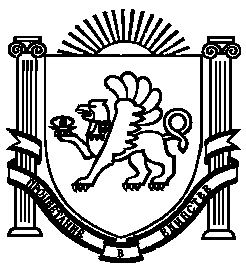 